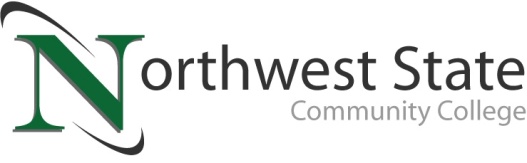 DATE: June 30, 2023	CONTACT: Jim Bellamy 419.267.1267 jbellamy@NorthwestState.eduSEVEN COMPLETE LAW ENFORCEMENT ACADEMY AT NSCCARCHBOLD, OHIO – Seven graduates from the Northwest State Community College Law Enforcement Academy were honored last evening during a special ceremony. The class successfully completed both the state certification exam and the physical fitness requirements of the program. All seven graduates have also passed the 200-question Ohio Peace Officer Training Association (OPOTA) Certification examination, which is a requirement to become a law enforcement officer in the State of Ohio. The following graduates were recognized:Defiance County: Alex Jackson (Ney), Sabra Shumaker (Defiance), Jacob Vicic (Defiance)Fulton County: Thalia Perez (Archbold), Evan Rufenacht (Archbold), Aaron Young (Archbold)Henry County: Chase Laver (Napoleon)Several students from the graduating class received additional recognition: Top Gun Award: Alex JacksonTop Driver Award: Jacob VicicTop Test Score Award: Jacob VicicDeputy Allen D. Ohlrich Outstanding Cadet Award: Evan Rufenacht The Northwest State Community College Law Enforcement Academy is an eight-month program that is offered annually. Classes are held Monday through Friday from 5:00-10:00 p.m. and Saturdays from 8:00 a.m.-4:00 p.m. A new class is forming now and is scheduled to begin in August. For more information on the academy, contact the NSCC admissions team at 419.267.1320 or visit NorthwestState.edu online.###Northwest State Community College is an accredited two-year, state-assisted institution of higher education that has served northwest Ohio since 1969. Northwest State is committed to providing a quality, affordable education with personal attention and small class sizes.  The College offers associate degrees with numerous transfer options, short-term certificate programs, and workforce training programs designed to meet the needs of local businesses and industries. For more information, visit NorthwestState.edu or call 419.267.5511.(See page 2 for group photo and caption L to R, front and back rows)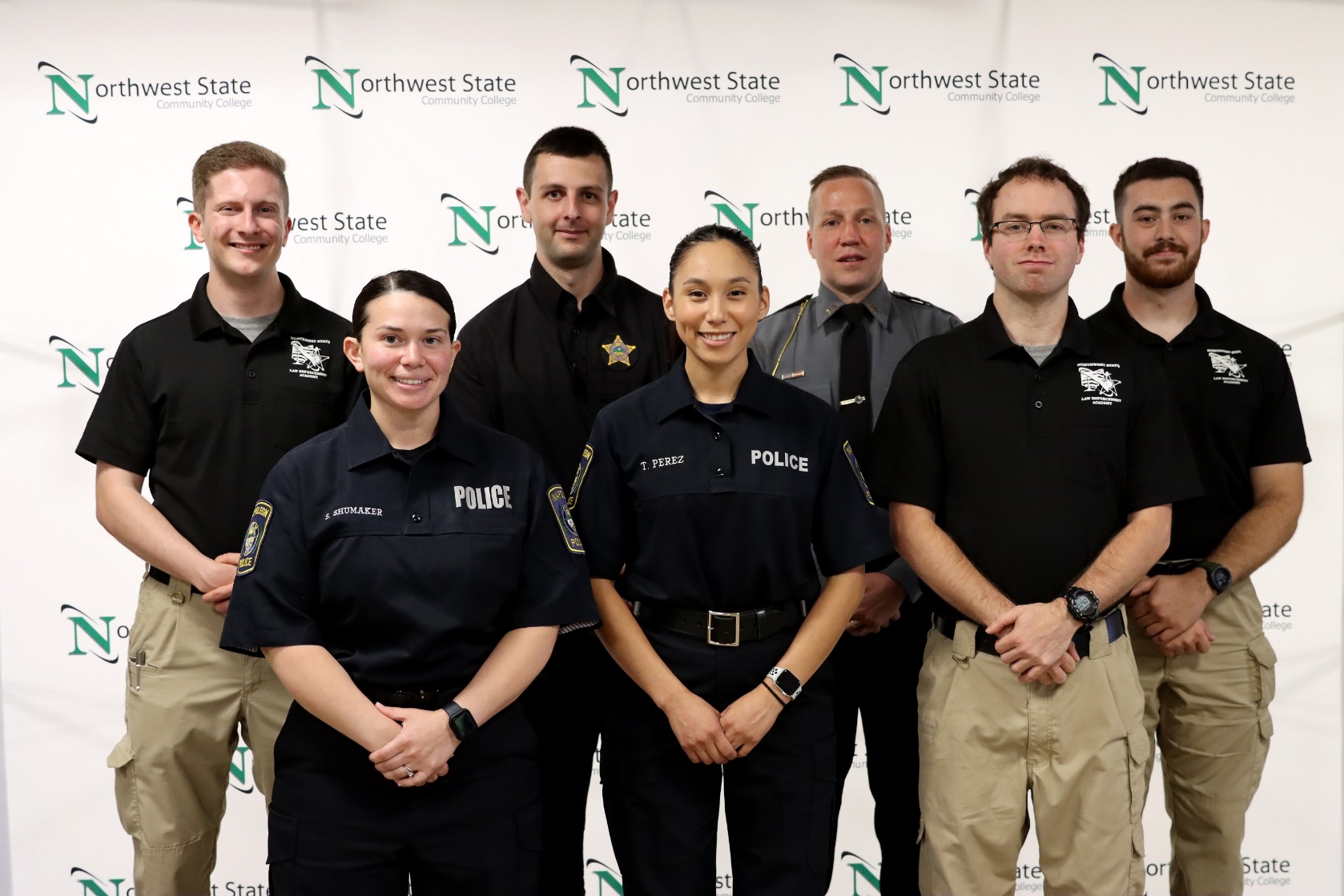 Front Row L to R: Shumaker, Perez, LaverBack Row L to R: Rufenacht, Vicic, Young, Jackson